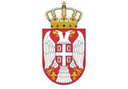 Република Србија                                                                               ОПШТИНА ЧАЈЕТИНАОпштинско већеБрој:400-238/2020-01
20.02.2020.годинеЧ а ј е т и н аНа основу чланa  19. Закона о јавном информисању и медијима ( „Службени гласник РС“ бр.83/14 ,58/15 и 12/16 – аутентично тумачење) , Решења Комисије за контролу државне помоћи, чланова 87 и 95-97. Уредбе о правилима за доделу државне помоћи („Службени гласник РС“ бр.13/2010, 100/2011, 91/2012, 37/2013, 97/2013 и 119/2014), Правилника о суфинасирању пројеката за остваривање јавног интереса у области јавног информисања („Службени гласник РС бр.16/2016 и 8/2017), члана 60. став 1 тачка 20 Статута општине Чајетина (Службени лист општине Чајетина 2/2019) и члана 6 Одлуке о буџету општине Чајетина за 2020.годину (Службени лист општине Чајетина бр.16/2019 ) Општина ЧајетинаОпштинско веће општине ЧајетинаНа основу чланa  19. Закона о јавном информисању и медијима ( „Службени гласник РС“ бр.83/14 ,58/15 и 12/16 – аутентично тумачење), члана 87. Уредбе о правилима за доделу државне помоћи („Службени гласник РС“ бр.13/2010, 100/2011, 91/2012, 37/2013, 97/2013 и 119/2014), Правилника о суфинасирању пројеката за остваривање јавног интереса у области јавног информисања („Службени гласник РС бр.16/2016 и 8/2017) расписујеКОНКУРСза суфинансирање пројеката производње медијских садржаја из области јавног информисања на територији општине Чајетина у 2020.годиниI  НАМЕНА СРЕДСТАВА И ИЗНОСКонкурс се расписује ради суфинансирања производње медијских садржаја из области јавног информисања који доприносе истинитом, непристрасном, правовременом и потпуном информисању свих грађана општине Чајетина; подизању квалитета информисања особа са инвалидитетом; заштити и развоју људских права и демократије; унапређивању правне и социјалне државе; слободном развоју личности и заштити деце и развоју културног и уметничког стваралаштва; развоју образовања, укључујући и медијску писменост као део образовног система; развоју науке, спорта и физичке културе; заштити животне средине и здравља људи; унапређивању медијског и новинарског професионализма и осталих медијских садржаја који доприносе задовољавању потреба грађана општине Чајетина за информацијама и садржајима из свих области живота, без дискриминације.Средства опредељена Одлуком о расписивању конкурса за суфинансирање пројеката производње медијских садржаја из области јавног информисања на територији општине Чајетина у 2020. години, износе 16.000.000,00 динара од којих најмањи додељени износ појединачно може бити 50.000,00 динара, а највећи  4.500.000,00   динара.Учесник конкурса за суфинансирање пројеката производње медијских садржаја за штампане медиј, радио, интернет медије и новинске агенције, може поднети захтев за суфинансирање највише до 80% вредности пројекта.Пројектима који се реализују путем штампаних медија, на радију и интернет порталима, средства ће се додељивати у складу са чланом 95-97 Уредбе о правилима за доделу државне помоћи („Службени гласник РС“ бр.13/2010, 100/2011, 91/2012, 37/2013, 97/2013 и 119/2014), односно по правилима за државну помоћ мале вредности (de minimis државна помоћ).Учесник конкурса за суфинансирање пројеката производње медијских садржаја за телевизију, може поднети захтев за суфинансирање највише до 50% вредности пројекта.	II ПРАВО УЧЕШЋАНа конкурсу може учествовати:издавач медија чији медиј је уписан у Регистар медија у Агенцији за привредне регистре, уколико се медијски садржај емитује/ дистрибуира на територији општине Чајетина;правно лице, односно предузетник који се бави производњом медијских садржаја и који приложи доказ да ће суфинансиран медијски садржај бити реализован путем медија који је уписан у Регистар медија и емитује се на територији општине Чајетина. Право учешћа на Конкурсу немају издавачи који се финансирају из јавних прихода.Право учешћа на Конкурсу немају лица која су у претходном периоду добила средства намењена пројектном суфинансирању, а нису у говором предвиђеном року и у прописаној форми поднела наративни и финансијски извештај о реализацији пројекта, као и лица за која се утврди да су средтва ненаменски трошила.	Учесник Конкурса може конкурисати само са једним пројектом.Издавач више медија има право учешћа на Конкурсу с једним пројектом за сваки медиј.Учесник Конкурса који је у текућој календарској години већ користио средства намењена пројектном суфинансирању у области јавног информисања на републичком, покрајинском или локалном нивоу, може учествовати на конкурсу за суфинансирање истог пројекта само још једном у тој години, и то у износу који, уз средства која је већ добио, не прелази 80% вредности пројекта за суфинансирање пројеката производње медијских садржаја за штампане медије, радио, интрнет медије и новинске агенције, односно 50% вредности пројекта за суфинансирање пројеката производње медијских садржаја за телевизију.III КРИТЕРИЈУМИ ЗА ОЦЕНУ ПРОЈЕКАТАКритеријуми на основу којих ће се оцењивати пројекти пријављени на конкурс су:Мера у којој је предложена пројектна активност подобна да оствари јавни интерес у области јавног информисања:       Значај пројекта са становишта:остваривања јавног интереса у области јавног информисања; остваривање намене конкурса;усклађености пројекта са реалним проблемима, потребама и приоритетима циљних група;  идентификованих  и јасно дефинисаних потреба циљних група; заступљености иновативног елемента у пројекту и новинарско истраживачког приступа.      Утицај  и изводљивост са становишта:усклађености планираних активности са циљевима,  очекиваним резултатима и потребама циљних група;степена утицаја пројекта на квалитет информисања циљне групе;мерљивости индикатора који омогућавају праћење реализације пројекта; разрађености и изводљивости плана реализације пројекта;степена развојне и финансијске одрживости пројекта (позитивни ефекти пројекта настављају се након што се оконча подршка).      Капацитети са становишта:степена организационих и управљачких способности предлагача пројекта;неопходних ресурса за реализацију пројекта;стручних и професионалних референци предлагача пројекта, које одговарају предложеним циљевима и активностима пројекта.      Буџет и оправданост трошкова са становишта:прецизности и разрађености буџета пројекта, који показује усклађеност предвиђеног трошка са пројектним активностима;економске оправданости предлога буџета у односу на циљ и пројектне активности.Мера пружања веће гаранције привржености професионалним и етичким медијским стандардима:	1. да ли су учеснику конкурса изречене мере  од стране државних органа,  регулаторних тела или тела саморегулације у последњих годину дана, због кршења професионалних и етичких стандарда (податке прибавља стручна службa од Регулаторног тела за елeктронске медије, за електронске медије, а од Савета за штампу, за штампане и онлајн медије);	2.  доказ о томе да су након изрицања казни или мера предузете активности које гарантују да се сличан случај неће поновити.Ближи критеријуми за оцењивање пројеката су:да је пројекат од посебног значаја за информисање становништва на територији општине Чајетина;мера у којој пројекат доприноси очувању српског националног и културног идентитета и језика; актуелност теме и доступност већем броју корисника;мера у којој пројекат доприноси бољој информисаности особа са инвалидитетом;мера у којој предложени пројекат доприноси унапређењу положаја и равноправности одређених друштвених група: малолетника, жена, старих, економски и социјално угрожених друштвених група итд. ;мера у којој пројекат доприноси унапређењу медијске писмености и родне равноправности.IV РОКОВИПријаве на Конкурс се подносе у року од 15 дана од дана објављивања Конкурса на веб сајту општине Чајетина www.cajetina.org.rs. и у недељнику „Вести“.Одлука о расподели средстава доноси се најкасније у року од 90 дана од дана закључења Конкурса.V ДОКУМЕНТАЦИЈАУчесник Конкурса је обавезан да достави:попуњен и оверен пријавни образац 1 за учешће на Конкурсу.Образац се преузима са сајта општине Чајетина www.cajetina.org.rs :Образац 1 –пријава: попуњен предлог пројекта и Образац 1 – табела: попуњен буџет пројекта.Копије следећих докумената у једном примерку: -Потврда Народне банке Србије да нема евидентиране основе и налоге у принудној наплати (да нема блокиран рачун);-Решење о регистрацији из Регистра медија који се води у Агенцији за привредне регистре,са подацима уписаним у складу са Законом о јавном информисању и медијима (у обзир се неће узимати Решење о регистрацији из Регистра јавних гласила у Агенцији за привредне регистре);- Дозвола за емитовање радио и /или ТВ програма издата од Регулаторног тела за електронске медије ;-Оверена изјава/сагласност медија (или више њих) да ће програмски садржај бити емитован/објављен у том медију (обавезно само за правна лица и предузетнике који се баве производњом медијских садржаја и који су регистровани за продукцију телевизијског и радијског програма);
-Потписана изјава учесника на конкурсу о томе да ли је учеснику за исти пројекат већ додељена државна помоћ мале вредности (de minimis државна помоћ) у текућој фискалној години и у претходне две фискалне године, односно државна помоћ у текућој фискалној години и по ком основу, за штампане медије, радио, интернет медије и новинске агенције;-Потписана изјава учесника на конкурсу о томе да ли је учеснику за исти пројекат већ додељена државна помоћ у текућој фискалној години и по ком основу, за производњу медијских садржаја за телевизију,-      Опционо – визуелна пројектна документација: фотографије, штампани материјтал, материјал на ЦД-у и сл.               VI ПОЗИВ ЗА УЧЕШЋЕ У РАДУ КОМИСИЈЕОпштина Чајетина позива новинарска и медијска удружења, регистрована најмање три године пре датума расписивања конкурса, као и медијске стручњаке заинтересоване за рад у комисији да доставе предлог за чланове комисије.
	Уз предлог за члана комисије, прилаже се и доказ о регистрацији удружења у Регистру удружења, као и биографија предложених чланова.	Предложена лица не смеју бити у сукобу интереса нити обављати јавну функцију, у складу са правилима о борби против корупције.Предлози за чланове комисије, достављају се у року од 15 дана од дана објављивања Конкурса на адресу општине Чајетина Александра Карађорђевића 34, са назнаком: „Предлози за чланство у комисији за оцењивање пројеката у области јавног информисања у 2020. години “VII  НАЧИН ПРИЈАВЉИВАЊАКонкурс и Образац за пријаву објављују се на сајту општине Чајетина, www.cajetina.org.rs где су видљиви и доступни све време трајања конкурса.Пријаве се подносе у року од 15 дана од дана објављивања Конкурса.Пријава са документацијом  се подноси  у 1  примерку путем писарнице Општинске управе Општине Чајетина, или на адресу  Александра Карађорђевића 34, са назнаком: „Пријава на јавни конкурс за суфинансирање пројеката из буџета општине Чајетина ради остваривања јавног интереса у области јавног информисања у 2020. години“, са назнаком, „Не отварај“  путем поште, препорученом пошиљком са свом  потребном документацијом.Непотпуне и неблаговремене пријаве неће бити  разматране.Решење о расподели средстава биће објављено на званичном сајту општине Чајетина и достављено свим учесницима конкурса у електронској форми.За сва  питања везана  за поступак пријављивања на овај конкурс, заинтересовани се могу обратити телефоном на број: 031/3832-223, лично  у  канцеларију број 209, зграда општине Чајетина.Контакт особа: Марија Јеремић.                                                                                                                ПРЕДСЕДНИК                                                                                                                 Општинског већа                                                                                                                           Милан Стаматовић